TS 01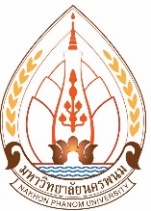 คณะศิลปศาสตร์และวิทยาศาสตร์ มหาวิทยาลัยนครพนมแบบขออนุมัติชื่อเรื่องวิทยานิพนธ์ และแต่งตั้งอาจารย์ที่ปรึกษาวิทยานิพนธ์.............................................................ชื่อ-สกุล นักศึกษา (นาย/นาง/นางสาว)............................................................รหัส.....................เบอร์โทรศัพท์.................................เป็นนักศึกษา หลักสูตร.............................................................สาขาวิชา...................................................................รุ่นที่..................ระบบ (  )  ระบบในเวลาราชการ		(  )  ระบบนอกเวลาราชการระดับ (  )  ปริญญาโท	(  )  ปริญญาเอกขออนุมัติชื่อเรื่องและแต่งตั้งอาจารย์ที่ปรึกษาวิทยานิพนธ์ชื่อเรื่อง (ภาษาไทย) ...................................................................................................................................................................................................................................................................................................................................................................................................................................................................................................................................................................	(ภาษาอังกฤษ) ..............................................................................................................................................................................................................................................................................................................................................................................................................................................................................................................................................................								ลงชื่อ........................................................นักศึกษา									(...............................................)								วันที่.........เดือน..............................พ.ศ.................อาจารย์ที่ปรึกษาวิทยานิพนธ์-2-ผู้รับเสนอลงชื่อ.......................................................		อาจารย์ที่ปรึกษาวิทยานิพนธ์หลัก(.............................................................)		วันที่........เดือน...........................พ.ศ............ลงชื่อ.......................................................		อาจารย์ที่ปรึกษาวิทยานิพนธ์ร่วม(.............................................................)		วันที่........เดือน...........................พ.ศ............ความเห็นของประธานหลักสูตร(  )  อนุมัติชื่อเรื่อง				(  ) อนุมัติอาจารย์ที่ปรึกษา(  )  ไม่อนุมัติ  เนื่องจาก	(   )  มีคุณวุฒิการศึกษาไม่เป็นไปตามเกณฑ์	(   )  มีจำนวนนักศึกษาที่รับผิดชอบเกินเกณฑ์ที่กำหนดไว้	(   )  อื่น ๆ  (ระบุ)..............................................................................................................................................ลงชื่อ..............................................................ประธานหลักสูตร        				         (......................................................)			    	วันที่..........เดือน.........................พ.ศ.............ความเห็นของคณบดี(  )  ควรอนุมัติ ตามที่ประชุมกรรมการบัณฑิตศึกษาประจำคณะ ครั้งที่....... วันที่........เดือน......................พ.ศ................(  )  ไม่ควรอนุมัติ  เนื่องจาก...............................................................................................................................................ลงชื่อ...........................................................................        				            (อาจารย์ ดร.วรวุฒิ อินทนนท์)			   คณบดีคณะศิลปศาสตร์และวิทยาศาสตร์ มหาวิทยาลัยนครพนม			    	วันที่..............เดือน..................................พ.ศ.................ตำแหน่งอาจารย์ที่ปรึกษาชื่อ - สกุล(ระบุตำแหน่งทางวิชาการ)วุฒิทางการศึกษา/สาขาวิชาประเภทอาจารย์ระดับบัณฑิตศึกษาภาระงานอาจารย์ภาระงานอาจารย์ตำแหน่งอาจารย์ที่ปรึกษาชื่อ - สกุล(ระบุตำแหน่งทางวิชาการ)วุฒิทางการศึกษา/สาขาวิชาประเภทอาจารย์ระดับบัณฑิตศึกษาTSISอาจารย์ที่ปรึกษาวิทยานิพนธ์หลัก     ศาสตราจารย์.......................................     รองศาสตราจารย์................................     ผู้ช่วยศาสตราจารย์.............................     อาจารย์...............................................วุฒิ : .......................................................................................................สาขาวิชา : ............................................................................................(  )  อาจารย์ประจำ(     )  อาจารย์พิเศษคำสั่ง ........................อาจารย์ที่ปรึกษาวิทยานิพนธ์ร่วม     ศาสตราจารย์.......................................     รองศาสตราจารย์................................     ผู้ช่วยศาสตราจารย์.............................     อาจารย์...............................................วุฒิ : .......................................................................................................สาขาวิชา : ............................................................................................( )  อาจารย์ประจำ(    )  อาจารย์พิเศษคำสั่ง ........................